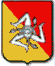 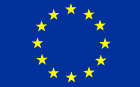 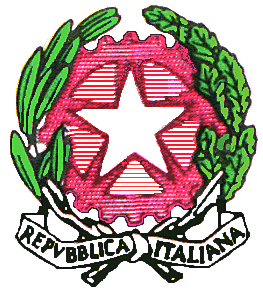 [Inserire la denominazione dell’Istituto scolastico proponente]                 									      Giarre, lì _________Ai sigg………………………Genitori dell’alunno/a …………………                                                                                Via/viale/corso …………………………………..Comune di ……………………………………  Email dei genitori: …………………………………………. Oggetto: sollecito adempimento obbligo di istruzione/formativoIl Dirigente Scolastico comunica che l’alunno/a …………………………. frequentante la classe ……….. sez: ………………. ha accumulato, fino alla data odierna una percentuale di assenze pari al ………………… (………..ore su ……………..svolte).Si ricorda alle SS.VV. che gli artt. 2 e 14 del DPR 122/2009 prevedono che “ai fini della validità dell’anno scolastico, compreso quello relativo all’ultimo anno di corso, per procedere alla valutazione finale di ciascuno studente, è richiesta la frequenza di almeno tre quarti dell’orario annuale personalizzato”. Il mancato conseguimento del predetto limite minimo di frequenza comporterà l’esclusione dallo scrutinio finale e la non ammissione alla classe successiva o all’esame finale.Per assenze documentate e continuative sono previste delle deroghe, a condizione, comunque, che tali assenze non pregiudichino, a giudizio del consiglio di classe, la possibilità di procedere alla valutazione degli alunni interessati (circ. MIUR n. 20 del 04/03/2011). Pertanto, ai sensi del D.lgs 76/05, art. 5, si invitano i genitori dell’alunno/a a provvedere al rispetto della frequenza scolastica del/della figlio/a e a produrre, in applicazione della succitata circolare, la documentazione atta a certificare eventuali patologie o particolari situazioni che giustifichino assenze prolungate. Si segnala infine che in caso di ulteriori assenze ingiustificate, questa Istituzione Scolastica, suo malgrado, sarà costretta a segnalare la posizione dell’alunno/a ……………………. alle autorità competenti.Il Dirigente Scolastico 							         ……………………….. 							       Documento firmato digitalmente ai sensi del c.d.            Codice dell'Amministrazione Digitale e normativa connessa